Новые документы в строительных системах «Техэксперт» за март 2023СТРОЙЭКСПЕРТ. ПРОФЕССИОНАЛЬНЫЙ ВАРИАНТОсновы правового регулирования в строительстве#P 3 0 1 2 1300260998 1300505551 0100010000001010000000000000000000000000FFFFFFFF#G0 Об утверждении методики определения расчетных величин пожарного риска в зданиях, сооружениях и пожарных отсеках различных классов функциональной пожарной опасности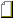 Приказ МЧС России от 14.11.2022 N 1140 Об утверждении требований к форматам информации, обмен которой осуществляется при информационном взаимодействии с федеральной государственной информационной системой "Единая цифровая платформа "Национальная система пространственных данных", в электронной форме и требований к форматам предоставляемой в электронной форме информации, размещенной в федеральной государственной информационной системе "Единая цифровая платформа "Национальная система пространственных данных"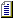 Приказ Росреестра от 16.12.2022 N П/0496#P 3 0 1 1 1301019801 0100010000001010000000000000000000000000FFFFFFFF#G0 О внесении изменений в Правила технологического присоединения энергопринимающих устройств потребителей электрической энергии, объектов по производству электрической энергии, а также объектов электросетевого хозяйства, принадлежащих сетевым организациям и иным лицам, к электрическим сетямПостановление Правительства РФ от 18.03.2023 N 423#P 3 0 1 1 1301080026 0100010000001010000000000000000000000000FFFFFFFF#G0 О внесении изменений в некоторые акты Правительства Российской Федерации по вопросам вывода объектов электроэнергетики в ремонт и из эксплуатацииПостановление Правительства РФ от 24.03.2023 N 457#E#E#E#P 3 0 1 1 1300948759 0100010000001010000000000000000000000000FFFFFFFF#G0 О внесении изменений в постановление Правительства Российской Федерации от 21 сентября 2021 г. N 1587Постановление Правительства РФ от 11.03.2023 N 373Строительное производство и проектирование (технические нормы, правила, стандарты)#P 3 0 1 2 1200195694 1200195695 0100010000001010000000000000000000000000FFFFFFFF#G0 ГОСТ Р 70647-2023 Дороги автомобильные общего пользования. Защитные слои и слои износа дорожных одежд. Общие требования к технологическим процессамГОСТ Р от 13.02.2023 N 70647-2023 ГОСТ Р 70648-2023 Дороги автомобильные общего пользования. Смеси холодные асфальтобетонные и асфальтобетон. Общие технические условияГОСТ Р от 13.02.2023 N 70648-2023#P 3 0 1 1 1200195985 0100010000001010000000000000000000000000FFFFFFFF#G0 ГОСТ Р ИСО 24334-2023 Покрытия напольные ламинированные. Метод определения прочности замковых соединений для механически собранных панелейГОСТ Р от 27.02.2023 N ИСО 24334-2023#P 3 0 1 1 1200196065 0100010000001010000000000000000000000000FFFFFFFF#G0 ГОСТ Р 70584-2023 (ИСО 26987:2008) Покрытия напольные эластичные. Метод определения устойчивости к окрашиванию и воздействию химических веществГОСТ Р от 02.03.2023 N 70584-2023Комментарии, статьи, консультации по вопросам строительства#P 3 0 1 6 1300672716 1300672723 1300672741 1300672751 1300672754 1300825369 0100010000001010000000000000000000000000FFFFFFFF#G0 О подписантах документации, представляемой на экспертизу в электронном видеКонсультация от 21.03.2023  О ТЭПах линейного объектаКонсультация от 21.03.2023  Требования к местам установки газосигнализаторов метанаКонсультация от 21.03.2023  Определение высоты ограждения лестничного маршаКонсультация от 21.03.2023  О необходимости оборудования общественного здания внутренним противопожарным водопроводомКонсультация от 21.03.2023 #P 3 0 1 3 1300827820 1300827834 1300827837 0100010000001010000000000000000000000000FFFFFFFF#G0 Вопросы, связанные с осуществлением строительного контроляКонсультация от 21.03.2023  О возможности устройства встроенной электрической котельной в здании класса Ф1Консультация от 21.03.2023  О правилах обозначения текстовых и графических документов ПДКонсультация от 21.03.2023 СТРОЙТЕХНОЛОГТиповые технологические карты (ТТК)1. В рамках тематических публикаций в продукт добавлены технологические карты: а) по укреплению земляного полотна автомобильной дороги:- ТТК. Укрепление земляного полотна автомобильных дорог. Укрепление монолитным бетоном откосов насыпей и конусов малых мостов;б) на устройство монолитного армированного плитного фундамента жилого дома:- ТТК. Монолитный армированный плитный фундамент жилого дома. Подготовка поверхности бетонной подушки для плитного фундамента к нанесению гидроизоляционной мембраны;- ТТК. Монолитный армированный плитный фундамент жилого дома. Герметизация технологических швов в плитном фундаменте с применением гидрошпонок;- ТТК. Монолитный армированный плитный фундамент жилого дома. Герметизация технологических швов в плитном фундаменте с применением набухающих шнуров и инъекционных материалов.2. В состав продукта также вошли следующие технологические карты на различные виды строительных работ:- ППР. Монтаж светопрозрачных ограждающих конструкций. Устройство алюминиевой стоечно-ригельной системы витражных конструкций Schuco FWS 50.SI;- ТТК. Монтаж муфтовых и резьбовых хомутов грувлок (GROOVLOK) типа "седёлка";- ТТК. Установка тёплого пола Thermo в бетонных полах;- ТТК. Установка металлического распорного анкера Hilti DBZ для сквозного монтажа;- ТТК. Устройство монолитных железобетонных колонн;- ТТК. Монтаж внутренней сети хозяйственно-питьевого водоснабжения;- ТТК. Устройство щебеночного слоя основания из фракционного щебня.Информация по вопросам строительства 1. В группу калькуляторов "Устройство дорожек и тротуаров" добавлены два инженерных калькулятора:- Устройство водоотводных лотков из композиционных полимерных материалов в комплекте с решеткой (крышкой) на подготовленные основания;- Устройство покрытий спортивных и детских площадок из плиток на основе резиновой крошки.2. В инженерный калькулятор "Конвертер физических величин" добавлен пересчет значений твердости металлов по различным шкалам.Формы строительной документации В раздел "Формы строительной документации" добавлены 17 форм строительной документации:- Основная информация для включения в техническую документацию на защитную лакокрасочную систему для новых и ремонтных работ (ГОСТ 34667.8-2021);- Отчет о контрольных участках для работ по защите от коррозии (ГОСТ 34667.8-2021);- Техническая документация на защитную лакокрасочную систему. Новые работы (рекомендуемая форма) (ГОСТ 34667.8-2021);- Техническая документация на защитную лакокрасочную систему. Техническое обслуживание (рекомендуемая форма) (ГОСТ 34667.8-2021);- Отчет о ходе окрасочных работ и условиях нанесения защитной лакокрасочной системы (рекомендуемая форма) (ГОСТ 34667.8-2021);- Итоговый отчет о работах по защите от коррозии (рекомендуемая форма) (ГОСТ 34667.8-2021);- Протокол приемочного контроля о состоянии защитной лакокрасочной системы, включающий оценку необходимости ремонта (рекомендуемая форма) (ГОСТ 34667.8-2021);- Общий журнал учета выполнения работ по строительству, реконструкции, капитальному ремонту объекта капитального строительства (Приказ Минстроя и ЖКХ РФ от 02.12.2022 N 1026/пр);- Техническое задание на выполнение работы: "Актуализация схемы теплоснабжения муниципального образования" (пример);- Опросный лист на получение исходной информации для разработки (актуализации) схемы теплоснабжения N 1. Для местной администрации;- Опросный лист на получение исходной информации для разработки (актуализации) схемы теплоснабжения N 2. Источник тепловой энергии. Котельная;- Опросный лист на получение исходной информации для разработки (актуализации) схемы теплоснабжения N 3. Источники тепловой энергии. ТЭЦ;- Опросный лист на получение исходной информации для разработки (актуализации) схемы теплоснабжения N 4. Источники тепловой энергии. Источник тепловой энергии. Перспективное потребление;- Опросный лист на получение исходной информации для разработки (актуализации) схемы теплоснабжения N 5. Для теплосетевых организаций. Тепловые сети от источников тепловой энергии;- Опросный лист на получение исходной информации для разработки (актуализации) схемы теплоснабжения N 6. Электронная модель;- Опросный лист на получение исходной информации для разработки (актуализации) схемы теплоснабжения N 7. Теплоснабжающие и теплосетевые организации. Инвестиции;- Опросный лист на получение исходной информации для разработки (актуализации) схемы теплоснабжения N 8. Источник тепловой энергии. Экология. ЛИНЕЙКА СИСТЕМ ТПДЭлектроэнергетика Типовой проект 407-3-234 (9265тм) Закрытая подстанция 35 кВ по упрощенным схемам с трансформаторами до 25 МВА. Альбом 1 Пояснительная записка и указания по применениюТиповой проект 407-3-234 Закрытая подстанция 35 кВ по упрощенным схемам с трансформаторами до 25 МВА. Альбом 2 Электрическая часть. Первичные соединенияТиповой проект 407-3-234 Закрытая подстанция 35 кВ по упрощенным схемам с трансформаторами до 25 МВА. Альбом 3 Электрическая часть. Установка оборудованияТиповой проект 407-3-234 Закрытая подстанция 35 кВ по упрощенным схемам с трансформаторами до 25 МВА. Альбом 4 Электрическая часть. Вторичные соединения, автоматика, релейная защитаТиповой проект 407-3-234 Закрытая подстанция 35 кВ по упрощенным схемам с трансформаторами до 25 МВА. Альбом 5 Архитектурно-строительная и сантехническая частиТиповой проект 407-3-234 Закрытая подстанция 35 кВ по упрощенным схемам с трансформаторами до 25 МВА. Альбом 6 Заказные спецификацииТиповой проект 407-3-234 Закрытая подстанция 35 кВ по упрощенным схемам с трансформаторами до 25 МВА. Альбом 7 СметыТПД. Инженерные сети, оборудование и сооруженияТиповой проект 704-1-191.86 Резервуар казематный для хранения светлых нефтепродуктов емкостью 5 тыс.куб.м. Альбом 1 Металлические конструкцииТиповой проект 704-1-191.86 Резервуар казематный для хранения светлых нефтепродуктов емкостью 5 тыс.куб.м. Альбом 2 Часть 1 Каземат. Основание и фундамент. Архитектурно-строительные чертежиТиповой проект 704-1-191.86 Резервуар казематный для хранения светлых нефтепродуктов емкостью 5 тыс.куб.м. Альбом 2 Часть 2 Каземат. Основание и фундамент. ИзделияТиповой проект 704-1-191.86 Резервуар казематный для хранения светлых нефтепродуктов емкостью 5 тыс.куб.м. Альбом 3 Технологическое оборудование. Вентиляция. КИП и молниезащита. Спецификации оборудованияТиповой проект 704-1-191.86 Резервуар казематный для хранения светлых нефтепродуктов емкостью 5 тыс.куб.м. Альбом 4 Стационарная установка пожаротушенияТиповой проект 704-1-191.86 Резервуар казематный для хранения светлых нефтепродуктов емкостью 5 тыс.куб.м. Альбом 5 Часть 1 Проект производства работ. Технология монтажа и сваркиТиповой проект 704-1-191.86 Резервуар казематный для хранения светлых нефтепродуктов емкостью 5 тыс.куб.м. Альбом 5 Часть 2 Проект производства работ. Монтажные приспособленияТиповой проект 704-1-191.86 Резервуар казематный для хранения светлых нефтепродуктов емкостью 5 тыс.куб.м. Альбом 6 СметыТиповой проект 704-1-191.86 Резервуар казематный для хранения светлых нефтепродуктов емкостью 5 тыс.куб.м. Альбом 7 Ведомость потребности в материалахТПД. Здания, сооружения, конструкции и узлыТиповой проект 816-1-207.92 Блок ремонтно-механических мастерских с зарядной напольного электротранспорта мощностью 1100 ремонтных единиц. Альбом 1 Пояснительная записка. Технология производства. Силовое электрооборудование. Автоматизация вентиляционных систем. Внутреннее электрическое освещение. Связь и сигнализацияТиповой проект 816-1-207.92 Блок ремонтно-механических мастерских с зарядной напольного электротранспорта мощностью 1100 ремонтных единиц. Альбом 2 Архитектурные решения. Конструкции бетонные и железобетонные. Конструкции металлическиеТиповой проект 816-1-207.92  Блок ремонтно-механических мастерских с зарядной напольного электротранспорта мощностью 1100 ремонтных единиц. Альбом 3 Внутренние водопровод и канализация. Отопление и вентиляцияТиповой проект 816-1-207.92  Блок ремонтно-механических мастерских с зарядной напольного электротранспорта мощностью 1100 ремонтных единиц. Альбом 4 Строительные изделияТиповой проект 816-1-207.92  Блок ремонтно-механических мастерских с зарядной напольного электротранспорта мощностью 1100 ремонтных единиц. Альбом 5 Не стандартизированное оборудованиеТиповой проект 409-29-62 Автоматизированный притрассовый склад цемента вместимостью 360/240 тонн. Альбом 4 Электротехническая частьТиповой проект 409-29-62 Автоматизированный притрассовый склад цемента вместимостью 360/240 тонн. Альбом 5 Электротехническая часть. Задание заводу-изготовителюТиповой 409-29-62 Автоматизированный притрассовый склад цемента вместимостью 360/240 тонн. Альбом 6 Выпуск 1 Не стандартизированное оборудованиеТиповой проект 409-29-62 Автоматизированный притрассовый склад цемента вместимостью 360/240 тонн. Альбом 6 Выпуск 2 Не стандартизированное оборудованиеТиповой проект 409-29-62 Автоматизированный притрассовый склад цемента вместимостью 360/240 тонн. Альбом 1 Общие данные. Технологическая часть. ПромпроводкиТиповой проект 409-29-62 Автоматизированный притрассовый склад цемента вместимостью 360/240 тонн. Альбом 2 Выпуск 1 Архитектурно-строительная и санитарно-техническая части. Инвентарный вариант (металлический в блочном исполнении)Типовой проект 221-1-449.85 Средняя общеобразовательная школа на 33 класса (1251-1296 учащихся) из конструкций серии 125. Альбом 1 Раздел 1 Архитектурно-строительные решения выше отметки 0,000Типовой проект 221-1-449.85 Средняя общеобразовательная школа на 33 класса (1251-1296 учащихся) из конструкций серии 125. Альбом 1 Раздел 2 Конструкции железобетонныеТиповой проект 221-1-449.85 Средняя общеобразовательная школа на 33 класса (1251-1296 учащихся) из конструкций серии 125. Альбом 01 Архитектурно-строительные решения ниже отметки 0,000Типовой проект 221-1-449.85 Средняя общеобразовательная школа на 33 класса (1251-1296 учащихся) из конструкций серии 125. Альбом 4 Электрооборудование. Автоматизация. Средства связи. СигнализацияТиповой проект 221-1-449.85 Средняя общеобразовательная школа на 33 класса (1251-1296 учащихся) из конструкций серии 125. Альбом 5 Задание заводу-изготовителюТиповой проект 221-1-449.85 Средняя общеобразовательная школа на 33 класса (1251-1296 учащихся) из конструкций серии 125. Альбом 6 Спецификация оборудованияТиповой проект 221-1-449.85 Средняя общеобразовательная школа на 33 класса (1251-1296 учащихся) из конструкций серии 125. Альбом 7 Ведомости потребности в материалахТиповой проект 221-1-449.85 Средняя общеобразовательная школа на 33 класса (1251-1296 учащихся) из конструкций серии 125.Альбом 9 Показатели результатов применения научно-технических достижений в строительных решениях проектаТПД. Дорожное строительство Серия 3.501-84 Металлические неразрезные железнодорожные болтосварные пролетные строения с ездой понизу пролетом 2х110 м из стали класса С-35. Рабочие чертежиТиповой проект 509-9.84 Экипировочные устройства для локомотивов промышленного транспорта. Склад сухого песка емк.25 куб.м (вариант с пескосушилкой). Альбом 1 Общая пояснительная записка. Технологические чертежи. Архитектурно-строительные решения. Электротехнические чертежиТиповой проект 509-9.84 Экипировочные устройства для локомотивов промышленного транспорта. Склад сухого песка емк.25 куб.м (вариант с пескосушилкой). Альбом 2 Заказные спецификацииТиповой проект 509-9.84 Экипировочные устройства для локомотивов промышленного транспорта. Склад сухого песка емк.25 куб.м (вариант с пескосушилкой). Альбом 3.85 Сметы